Собрание депутатов города ТроицкаЧелябинской областиЧетвёртый  созывПятьдесят восьмое (внеочередное) заседание   Р Е Ш Е Н И Еот 19.12.2013г. № 219       г.ТроицкОб  установке  мемориальной доски  В.М. Дунаеву	В целях увековечивания памяти Виктора Михайловича Дунаева, погибшего в боях за город Грозный, исполняя свой конституционный долг, учитывая ходатайство педагогического коллектива и обучающихся муниципального бюджетного общеобразо-вательного учреждения «Средняя общеобразовательная школа №10»,Собрание депутатов города Троицка РЕШАЕТ:Установить мемориальную доску Виктору Михайловичу Дунаеву, погибшему в боях за город Грозный, исполняя свой конституционный долг, на здании муници-пального бюджетного общеобразовательного учреждения «Средняя общеобразова-тельная школа № 10» по адресу: г.Троицк, ул.Советская, д.31.Утвердить текст на мемориальной доске В.М. Дунаеву (приложение).Контроль за исполнением настоящего решения поручить постоянной комиссии по местному самоуправлению, вопросам правопорядка и связям с общественностью (А.Б. Кокорев).Председатель Собраниядепутатов города Троицка                                                                                 В.В.НаренковПриложение к решению Собрания депутатов города Троицкаот 19.12.2013г. № 219Текст на мемориальной доске Виктору Михайловичу Дунаеву, погибшему в боях за город ГрозныйДунаевВиктор Михайлович27.10.1975 – 19.01.1995Погиб выполняя конституционный долгв г.ГрозныйНагражденмедалью «За отвагу»и орденом Мужества(посмертно)Выпускник СШ №10 в 1991г.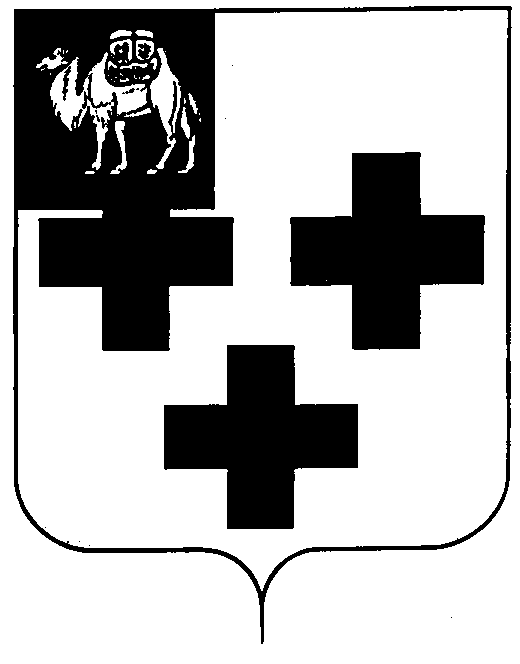 